 03.04.2020r.STARSZAKI ➙ karty pracyTemat tygodnia: Wiosenne przebudzenia, wiosenne powroty.Edukacja matematyczna„Kosz z figurami” - utrwalenie kształtów i nazw figur geometrycznych: koło, kwadrat, prostokąt, trójkąt. Kształtowanie umiejętność przeliczania i tworzenia zbiorów według jednej cechy.Opiekun  przygotowuje wycięte z kolorowego papieru figury geometryczne, które wkłada do koszyczka oraz talerzyki, na których przykleja po jednej figurze. Rozpoczyna zabawę od  recytacji wiersza: „Koszyk pełen figur mamPomieszały mi się tam.Bardzo proszę Cię KochanieUłóż je zgodnie z kształtami.”Dziecko segreguje figury na talerzyki oznaczone kartonikami z odpowiednim kształtem (trójkąt, kwadrat, koło, prostokąt). Przeliczają ich ilość.Zajęcia plastyczne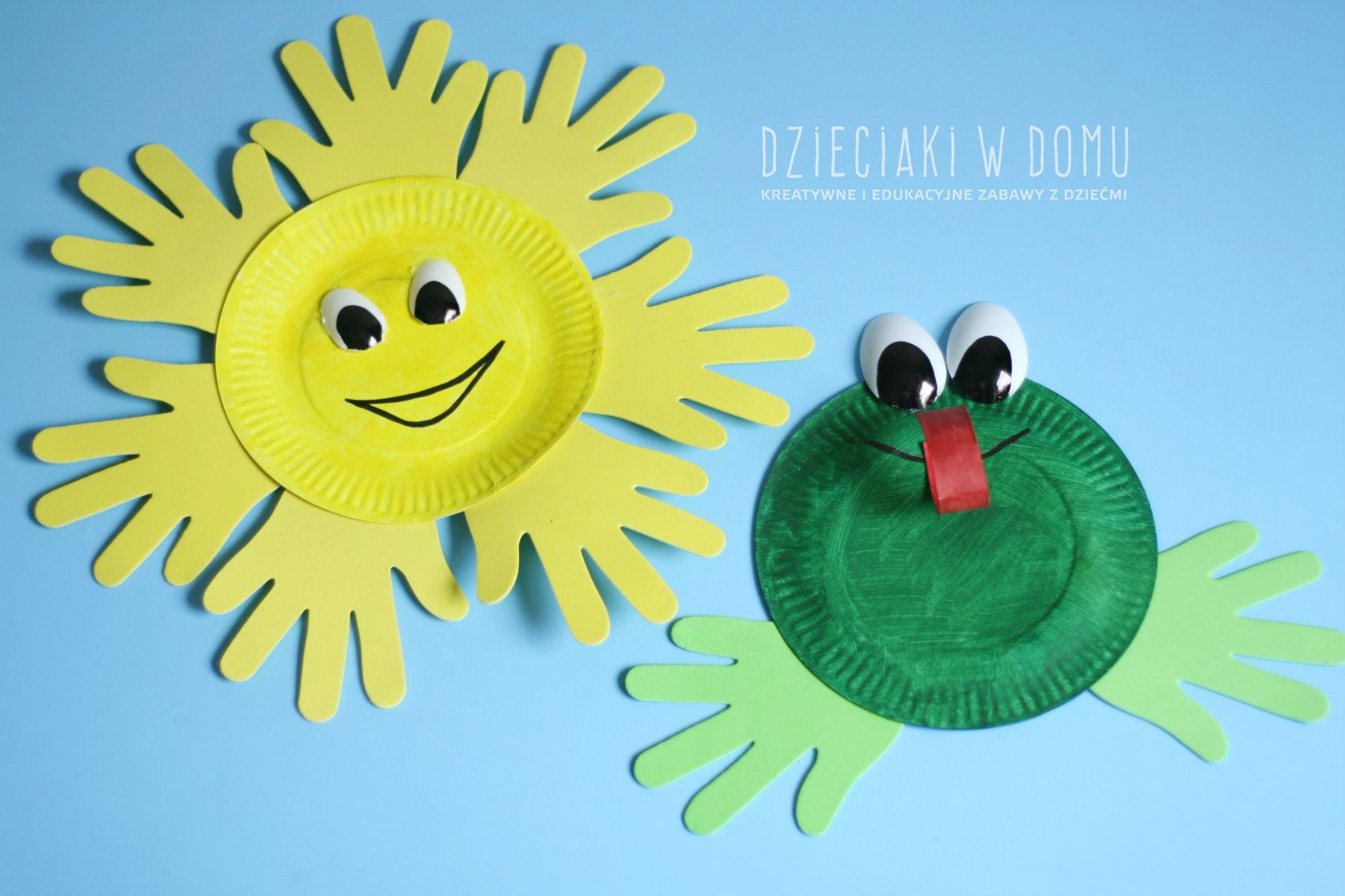 Pomoce:dwa papierowe talerzyki, dwie małe i dwie duże plastikowe łyżeczki, czarny i czerwony marker, żółte i zielone łapki (wycięte z kolorowego papieru), klej, żółta i zielona farba, pędzelek, nożyczki, rolka po papierze,oczka z papieru.Przebieg:Pracę zaczynamy od pomalowania papierowych talerzyków (talerzyki można zastąpić wyciętym kołem z kolorowej kartki. Okrągłe oczka - Na owalnej części malujemy źrenice czarnym markerem. Czarnego markera używamy również do namalowania ust na talerzykach. Z rolki po papierze wycinamy jeden okrągły kawałek, tak aby utworzyć język żaby, malujemy go na czerwono (zamiast rolki może być wycięty długi cienki pasek z kartki papieru). Wszystkie elementy razem z łapkami przyklejamy klejem do talerzyków i żabka i słoneczko są gotowe.Przygotowała: Aneta Zielińska